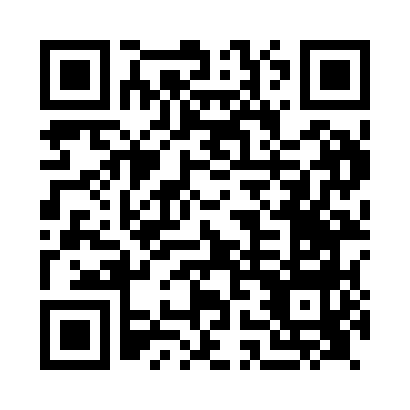 Prayer times for Doynton, Bristol, UKSat 1 Jun 2024 - Sun 30 Jun 2024High Latitude Method: Angle Based RulePrayer Calculation Method: Islamic Society of North AmericaAsar Calculation Method: HanafiPrayer times provided by https://www.salahtimes.comDateDayFajrSunriseDhuhrAsrMaghribIsha1Sat3:034:581:086:409:1811:132Sun3:034:571:086:419:1911:133Mon3:024:561:086:419:2011:144Tue3:024:561:086:429:2111:145Wed3:024:551:086:439:2211:156Thu3:024:551:086:439:2211:167Fri3:014:541:096:449:2311:168Sat3:014:541:096:449:2411:179Sun3:014:531:096:459:2511:1710Mon3:014:531:096:459:2611:1711Tue3:014:531:096:469:2611:1812Wed3:014:521:106:469:2711:1813Thu3:014:521:106:479:2811:1914Fri3:014:521:106:479:2811:1915Sat3:014:521:106:479:2911:1916Sun3:014:521:106:489:2911:2017Mon3:014:521:116:489:2911:2018Tue3:014:521:116:489:3011:2019Wed3:024:521:116:499:3011:2120Thu3:024:521:116:499:3011:2121Fri3:024:531:126:499:3011:2122Sat3:024:531:126:499:3111:2123Sun3:034:531:126:499:3111:2124Mon3:034:531:126:499:3111:2125Tue3:034:541:126:509:3111:2226Wed3:034:541:136:509:3111:2227Thu3:044:551:136:509:3111:2228Fri3:044:551:136:509:3011:2229Sat3:054:561:136:509:3011:2230Sun3:054:571:136:509:3011:22